№ 01-ДКК/025-вн от 19.01.2021_______________№________________                                    Сынақтық Ұлттық бірыңғай тестілеу өткізу туралы Қаулы2021 жыл 19 қаңтар                                                 Нұр-Сұлтан қаласыМен, Нұр-Сұлтан қаласының Бас мемлекеттік санитарлық дәрігері С.Бейсенова, «Халық денсаулығы және денсаулық сақтау жүйесі туралы» Қазақстан Республикасы Кодексінің 104-бабына сәйкес, Қазақстан Республикасының аумағында коронавирустық инфекцияның пайда болуы мен таралуына жол бермеу жөніндегі Ведомствоаралық комиссия отырысының 2021 жылғы 11 қаңтардағы шешімі негізінде және Нұр-Сұлтан қаласындағы коронавирустық инфекция таралуының алдын-алу мақсатында ҚАУЛЫ ЕТЕМІН:1. Қазақстан Республикасы Білім және ғылым министрлігінің Жоғары және жоғары оқу орнынан кейінгі білім департаменті 2021 жылғы 20 қаңтар мен 5 ақпан аралығында «Л.Гумилев атындағы Еуразия ұлттық университеті» КеАҚ, «С.Сейфуллин атындағы Қазақ агротехникалық университеті» КеАҚ, «Қазақ экономика, қаржы және халықаралық сауда университеті» Мекемесі негізінде күшейтілген санитариялық-эпидемияға қарсы, санитариялық-профилактикалық іс-шараларды сақтай отырып,  осы қаулының №1 қосымшасына сәйкес сынақтық Ұлттық бірыңғай тестілеуді өткізуді қамтамасыз етсін.2. «Нұр-Сұлтан қаласының Қоғамдық денсаулық сақтау басқармасы» ММ сынақтық тестілеу өткізу күндері ғимаратқа кіре берісте жедел жәрдем бригадаларының кезекшілігін қамтамасыз етсін.3. «Л.Гумилев атындағы Еуразия ұлттық университеті» КеАҚ, «С.Сейфуллин атындағы Қазақ агротехникалық университеті» КеАҚ, «Қазақ экономика, қаржы және халықаралық сауда университеті» Мекемесі ректорлары сынақтық тестілеу басталғанға дейін Нұр-Сұлтан қаласының санитариялық-эпидемиологиялық бақылау департаментінің аудандық басқармаларымен тестілеу пункттерінің дайындығын бағалауды қамтамасыз етсін.4. Нұр-Сұлтан қаласының санитариялық-эпидемиологиялық бақылау департаментінің аудандық басқармалары, Нұр-Сұлтан қаласының полиция департаменті және Нұр-Сұлтан қаласының аудандық әкімдіктерімен бірлесіп, осы қаулының орындалуына күшейтілген бақылауды қамтамасыз етсін.5. Қаулының орындалуы меншік түріне қарамастан барлық жеке және заңды тұлғалар үшін міндетті.6. Осы қаулы қол қойылған күнінен бастап күшіне енеді.Нұр-Сұлтан қаласыныңБас мемлекеттік санитарлық дәрігері                                                                  С. БейсеноваНұр-Сұлтан қаласының Бас мемлекеттік санитарлық дәрігерінің 19.01.2021 жылғы № 4 қаулысына№1 қосымша2020-2021 оқу жылының бітіруші сынып оқушылары үшін сынақтық Ұлттық бірыңғай тестілеуді өткізу алгоритміАудиторияларда/кабинеттерде санитариялық-дезинфекциялық тәртіпті сақтау (жиі желдету, үй-жайларды ылғалды жинау және дезинфекциялау құралдарын қолдана отырып, жұмыс беті мен жиһазды өңдеу).Профилактикалық тексеру, жөндеу, сонымен қатар сүзгілерді ауыстыру, ауа өткізгіштерді дезинфекциялау жұмыстарын жүргізе отырып, желдету жүйелері мен ауаны баптау жүйелерінің үздіксіз жұмысын қамтамасыз ету.Кіреберісте, холлдарда, дәліздерде әрбір 50-100 м сайын, лифтілердің кіреберісінде және санитариялық тораптарда тері антисептигі бар санитайзерлер орнату.Ғимаратқа кіре берісте аяқ киімнің табанын өңдеуге арналған дезинфекциялық ерітіндіге малынған кілемшелерді орнату.Тестіленушілерді кіргізерде белгілер мен баррикадалық ленталарды орната отырып, олардың арасында кемінде 2 метр әлеуметтік қашықтық нормаларын сақтау.ЖРВИ және тұмау симптомдары бар адамдардың емтиханға жіберілуіне жол бермеу үшін респираторлық аурулар симптомдарын анықтауға байланыссыз термометрия жүргізу (дене температурасын байланыссыз термометрмен өлшеу). COVID-19-ды жоққа шығармайтын симптомдары бар адамдар анықталған жағдайда (құрғақ жөтел, жоғары температура, тыныс алудың қиындауы, ентігу және т.б.) - оқшаулау және жедел жәрдем бригадасын дереу шақыру.Термометрия жүргізу кезінде тексерілетін адам мен қызметкер арасындағы қашықтықтың кемінде 1 метр сақталуын қамтамасыз ету қажет.COVID-19-ға күдікті адамдарды оқшаулау үшін оқшаулағыш бөлмені бөлу және жабдықтау.Комиссия мүшелерін, байқаушыларды және қызметкерлерді жеке қорғану құралдарымен (бетперде) қамтамасыз ету; қатаң түрде ғимаратқа барлық адамдардың бетпердемен кіруін жүзеге асыру.Ғимаратқа кіргізгенде тестіленушілердің жалпы санын аудиторияларда/кабинеттерде орналастырылған үстелдердің санынан аспайтындай етіп жүзеге асыру.Үстелдерді бөлмелердің ауданына қарай, үстелдер арасындағы қашықтық кемінде 2 метр болатын қашықтықты ескере отырып орналастыру.Бетперделерді әр 2 сағат сайын, қолғаптарды (техникалық персонал) – ауысымына 2 рет және тұтастығы бұзылған кезде ауыстыруды жүзеге асыру керек.Ауыз суы бар диспенсерлерді жеткілікті мөлшерде орнату, бір рет қолданылатын стақандар мен алғашқы көмек қобдишасы болуын қамтамасыз ету.Пайдаланылған жеке қорғану құралдарына (бетперделерге) арналған жәшіктерді орнату.Тестілеу өткізілетін ғимараттың жанында және ішінде адамдардың жиналуына тыйым салу.ЕАЭО-на (Еуразиялық экономикалық одақ) қатысушы елдер үшін рұқсат етілген дезинфекциялау құралдарының қоры болуын қамтамасыз ету.Дезинфекциялау құралдары дайындаушының қаптамасында, тығыз жабылып, бөтен адамдар қолы жетпейтін арнайы бөлінген жерде сақталуы тиіс.Күн сайын тестілеу аяқталғаннан кейін қорытынды дезинфекция типі бойынша дезинфекциялау құралдарын қолдана отырып, кейіннен ауаны залалсыздандыруды және желдетуді жүргізе отырып, түпкілікті жинауды жүргізу.Постановление   О проведении пробного Единого национального тестирования         19 января 2021 года		                           	                  г. Нур-СултанЯ, Главный государственный санитарный врач города Нур-Султан Бейсенова С.С., в соответствии со статьей 104 Кодекса Республики Казахстан «О здоровье народа и системе здравоохранения», на основании решения заседания Межведомственной комиссии по недопущению возникновения и распространения коронавирусной инфекции на территории Республики Казахстан от 11 января 2021 года и в целях предупреждения распространения коронавирусной инфекции в городе Нур-Султан, ПОСТАНОВЛЯЮ:1.	Департаменту высшего и послевузовского образования Министерства образования и науки Республики Казахстан обеспечить проведение пробного Единого национального тестирования в период с 20 января по 5 февраля 2021 года на базе НАО «Евразийский национальный университет им.Л.Гумилева», НАО «Казахский агротехнический университет им.С.Сейфуллина», Учреждения «Казахский университет экономики, финансов и международной торговли» с соблюдением усиленных санитарно-противоэпидемических, санитарно-профилактических мероприятий согласно приложения №1 к настоящему Постановлению2. ГУ «Управление общественного здравоохранения города Нур-Султан» обеспечить дежурство бригад скорой помощи у входа в здание в дни проведения пробного тестирования.3. Ректорам НАО «Евразийский национальный университет им. Л.Гумилева», НАО «Казахский агротехнический университет им. С.Сейфуллина», Учреждения «Казахский университет экономики, финансов и международной торговли» обеспечить до начала проведения пробного тестирования оценку готовности пунктов тестирования с районными Управлениями Департамента санитарно-эпидемиологического контроля города Нур-Султан.4. Районным Управлениям Департамента санитарно-эпидемиологического контроля города Нур-Султан, Департаменту полиции города Нур-Султан и районным акиматам города Нур-Султан обеспечить усиленный контроль за исполнением настоящего Постановления. 5. Постановление обязательно для исполнения всеми физическими и юридическими лицами независимо от форм собственности.6. Настоящее Постановление вступает в силу со дня подписания.Главный государственный санитарный врач г. Нур-Султан                                             С. БейсеноваПриложение №1к постановлению Главного государственного санитарного врача г.Нур-Султанот 19.01.2021 года № 4Алгоритм проведения пробного Единого национального тестирования для учащихся выпускных классов 2020-2021 учебного годаСоблюдение санитарно-дезинфекционного режима в аудиториях/кабинетах (частое проветривание, влажная уборка помещений и обработка рабочих поверхностей и мебели с применением дезинфицирующих средств). Обеспечение бесперебойной работы вентиляционных систем и систем кондиционирования воздуха с проведением профилактического осмотра, ремонта, в том числе замены фильтров, дезинфекции воздуховодов. Установить санитайзеры с кожным антисептиком у входа, в холлах, коридорах через каждые 50-100 м, у входа в лифты и в санитарных узлах.Установить у входа в здание коврики, смоченные дезинфицирующим раствором для обработки подошвы обуви.Соблюдать нормы социального дистанцирования между тестируемыми при запуске не менее 2 метров между ними с установлением разметок и баррикадных лент. Проведение бесконтактной термометрии (измерение температуры тела бесконтактным термометром) всех на наличие симптомов респираторных заболеваний, для исключения допуска к экзаменам лиц с симптомами ОРВИ и гриппа. В случае выявления лиц с симптомами, не исключающими COVID-19 (сухой кашель, повышенная температура, затруднение дыхания, одышка и т.д.) – изоляция и немедленный вызов бригады скорой помощи. При проведении термометрии необходимо обеспечить соблюдение расстояния между обследуемым лицом и сотрудником не менее 1 метра. Выделить и оборудовать помещение - изолятор на случай изоляции лиц с подозрением на COVID-19.Обеспечение членов комиссии, наблюдателей и сотрудников средствами индивидуальной защиты (маски); допуск всех лиц в здание осуществлять строго в масках. Допуск тестируемых в здание осуществлять общим числом, не превышающим количество расставленных столов в аудиториях/кабинетах.Расстановку столов производить, исходя из площади помещений, с учетом расстояния между столами не менее 2-х метров.Смену масок осуществлять каждые 2 часа, перчаток (тех.персонал) – 2 раза в смену и при нарушении целостности.Установить в достаточном количестве диспенсеры с питьевой водой, иметь в наличии одноразовые стаканы и аптечку первой помощи.Установление урн для использованных средств индивидуальной защиты (маски).Запретить скопление людей возле и внутри здания, в котором проводится тестирование.Иметь в наличии запас дезинфицирующих средств, разрешенных для стран участников ЕАЭС (Евразийский экономический союз).Дезинфицирующие средства должны хранится в упаковках изготовителя, плотно закрытыми в специально отведенном месте, недоступном для посторонних.Ежедневно по окончании тестирования провести генеральную уборку с применением дезинфицирующих средств по типу заключительной дезинфекции, с последующим обеззараживанием воздуха и проветриванием.Согласовано19.01.2021 12:50 Шагалтаева Айгул Кошмухамбетовна19.01.2021 12:58 Пралиева Жаннат Кыдырбаевна19.01.2021 13:12 Тагаева Гуляим ЖаксыбаевнаПодписано19.01.2021 15:12 Бейсенова Сархат СагинтаевнаҚазақстан  Республикасы Денсаулық сақтауМинистРлігі Санитариялық-эпидемиологиялық   бақылау комитетінұр-султан қаласының санитариялық-эпидемиологиялық  бақылау департаментіреспубликалық мемлекеттік мекемеҚазақстан  Республикасы Денсаулық сақтауМинистРлігі Санитариялық-эпидемиологиялық   бақылау комитетінұр-султан қаласының санитариялық-эпидемиологиялық  бақылау департаментіреспубликалық мемлекеттік мекеме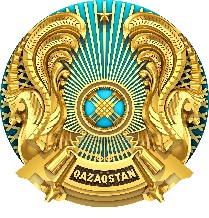 Республиканскоегосударственноеучреждение Департамент санитарно-эпидемиологического контроля города НУР-Султана Комитета санитарно-эпидемиологического контроля МинистерствА здравоохранения Республики КазахстанРеспубликанскоегосударственноеучреждение Департамент санитарно-эпидемиологического контроля города НУР-Султана Комитета санитарно-эпидемиологического контроля МинистерствА здравоохранения Республики Казахстан010000, Нұр-Сұлтан қаласы, Есіл ауданы,             Достық көшесі,13/3 ғимараттел: +7(7172)48-77-79, 57-60-59010000, город Нур-Султан, район Есиль, улица Достык, здание 13/3тел: +7(7172)48-77-79, 57-60-59010000, город Нур-Султан, район Есиль, улица Достык, здание 13/3тел: +7(7172)48-77-79, 57-60-59